КЫРГЫЗ  РЕСПУБЛИКАСЫ	                                 КЫРГЫЗСКАЯ  РЕСПУБЛИКА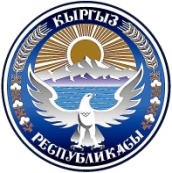                    ЧҮЙ  ОБЛУСУ                                                                          ЧУЙСКАЯ  ОБЛАСТЬ ЖАЙЫЛ  РАЙОНУ					          ЖАЙЫЛСКИЙ  РАЙОНКРАСНЫЙ  ВОСТОК				            КРАСНОВОСТОЧНЫЙ           АЙЫЛДЫК  КЕҢЕШИ				             АЙЫЛНЫЙ  КЕНЕШТОКТОМПОСТАНОВЛЕНИЕ 13 марта  2020 г. № 17/2                                                                Кара-Балта ш.Об отмене постановления Красновосточного айылного кенеша от 21.04.2015года №14/4  «О заключении договора аренды ОсОО «Кара-Балтажолкурулуш»      	В соответствии с Законом Кыргызской Республики «О местном самоуправлении» статьи 31; 36,  статьи 56 Закона Кыргызской Республики «Об основах административной деятельности и административных процедурах», так же заслушав ведущего специалиста Красновосточного айыл окмоту Токчулукова М.А. об отмене постановления Красновосточного айылного Кенеша ,  сессия Красновосточного айылного Кенеша постановляет :1. Отменить постановление Красновосточного айылного Кенеша Жайылского района за № 14/4 от 21.04.2015года  «О заключении договора аренды ОсОО «Кара-Балтажолкурулуш».2. Опубликовать данное постановление   на сайте Красновосточного айылного аймака (электронный адрес www.kr-ao.kg).3. Провести государственную регистрацию данного постановления Красновосточного айылного Кенеша Жайылского района за № 17/2 от 13 марта 2020 года «Об отмене постановления Красновосточного айылного кенеша за 14/4 от 21.04.2015года  «О заключении договора аренды ОсОО «Кара-Балтажолкурулуш» в Министерстве юстиции  Кыргызской Республики , Чуй-Бишкекском управлении Юстиции.                                                                 4. Контроль      исполнения    данного   постановления   возложить напостоянную  депутатскую комиссию айылного кенеша по аграрным вопросам.Председатель айылного кенеша                                       Б.Закиров.